Grade Four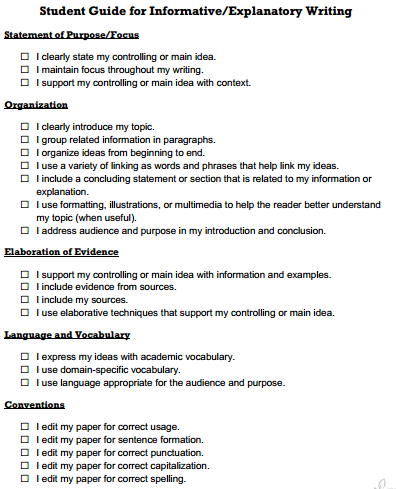 